Prière de conclusion et bénédiction de l’assemblée 
Salve Regina (Missionnaires Oblats de Marie Immaculée)Salve, Regina, mater misericordiae. Vita, dulcedo et spes nostra, salve.Ad te clamamus, exsules filii Evae.Ad te suspiramus, gementes et flentes in hac lacrimarum valle.Eja ergo, advocata nostra, illos tuos misericordes oculos ad nos converte.Et Jesum, benedictum fructum ventris tui, nobis post hoc exilium ostende.O clemens, o pia, o dulcis Virgo Maria ! Amen.Salut, ô Reine, Mère de Miséricorde, notre vie, notre douceur, et notre espérance, salut.Vers vous nous élevons nos cris, pauvres exilés, malheureux enfants d’Eve.Vers vous nous soupirons, gémissant et pleurant dans cette vallée de larmes.De grâce donc, ô notre Avocate, tournez vers nous vos regards miséricordieux.Et, après cet exil, montrez-nous Jésus, le fruit béni de vos entrailles.O clémente, ô miséricordieuse, ô douce Vierge Marie. AmenFrançois a rejoint la maison du Père le Jeudi 18 janvier 2024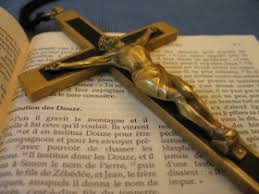 La Congrégation des Missionnaires Oblats de Marie remercie chaleureusement la famille et les amis en ce jour. Messe de François Cueff, le 25 Jan. 2024« Celui qui aime a déjà franchi la mort. Rien ne pourra le séparer de l'amour du Dieu vivant. »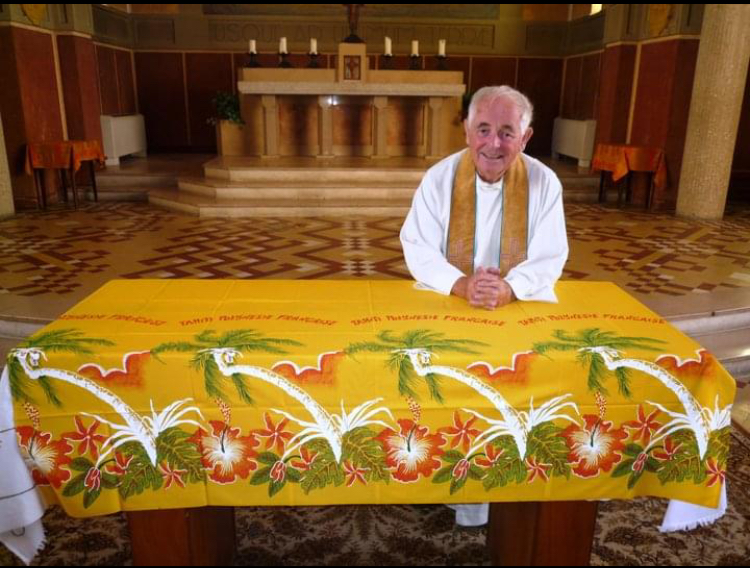 Chant d’entréeRefrain : Si le Père vous appelleSi le Père vous appelle à aimer comme il vous aime
Dans le feu de son esprit, bienheureux êtes-vous
Si le monde vous appelle à lui rendre une espérance
À lui dire son salut, bienheureux êtes-vous
Si l'Église vous appelle à peiner pour le Royaume
Aux travaux de la moisson, bienheureux êtes-vousTressaillez de joie, tressaillez de joie
Car vos noms sont inscrits pour toujours dans les cieux
Tressaillez de joie, tressaillez de joie
Car vos noms sont inscrits dans le cœur de DieuTémoignage : Biographie OMIDépose de la croix oblate et de l’étole Rite de la lumière Rite pénitentielKyrié ordinaire 1ère lettre de Jean : Jn 3,14-16-20 Mes bien-aimés, parce que nous aimons nos frères, nous savons que nous sommes passés de la mort à la vie. Celui qui n'aime pas reste dans la mort. Voici à quoi nous avons reconnu l'amour : lui, Jésus, a donné sa vie pour nous. Nous aussi, nous devons donner notre vie pour nos frères. Celui qui a de quoi vivre en ce monde, s'il voit son frère dans le besoin sans se laisser attendrir. Comment l'amour de Dieu pourrait-il demeurer en lui ? Mes enfants, nous devons aimer : non pas avec des paroles et des discours, mais par des actes et en vérité. En agissant ainsi, nous reconnaîtrons que nous appartenons à la vérité, et devant Dieu nous aurons le cœur en paix ; notre cœur aurait beau nous accuser. Dieu est plus grand que notre cœur, et il connaît toutes choses. Parole du SeigneurPsaume 15Refrain : « Garde mon âme dans la paix près de toi, Seigneur »Garde-moi, mon Dieu : j’ai fait de toi mon refuge.J’ai dit au Seigneur : « Tu es mon Dieu !Seigneur, mon partage et ma coupe :de toi dépend mon sort. »Je bénis le Seigneur qui me conseille :même la nuit mon cœur m’avertit.Je garde le Seigneur devant moi sans relâche ;il est à ma droite : je suis inébranlable.Mon cœur exulte, mon âme est en fête,ma chair elle-même repose en confiance :tu ne peux m’abandonner à la mortni laisser ton ami voir la corruption.Tu m’apprends le chemin de la vie :devant ta face, débordement de joie !À ta droite, éternité de délices !Alléluia (chanté)Evangile de Jésus-Christ selon Mt 5, 3-12 « Heureux les pauvres de cœur : le Royaume des cieux est à eux ! Heureux les doux : ils obtiendront la terre promise ! Heureux ceux qui ont faim et soif de la justice : ils seront rassasiés ! Heureux les miséricordieux : ils obtiendront miséricorde ! Heureux les cœurs purs : ils verront Dieu ! Heureux les artisans de paix : ils seront appelés fils de Dieu ! Heureux ceux qui sont persécutés pour la justice : le Royaume des cieux est à eux ! » Prière Universelle :Ref.	« Entends nos prières, entends nos voix, entends nos prières, monter vers Toi »OffertoireSanctus ordinaire Prière eucharistique N° 2Notre Père (dit)Agnus ordinaire Communion R. Pain véritablePAIN DE VIE
CORPS RESSUSCITÉ,
SOURCE VIVE DE L’ÉTERNITÉ.

1. Pain véritable,
Corps et Sang de Jésus Christ,
Don sans réserve de l’amour
Du Seigneur,
Corps véritable
De Jésus Sauveur.
3. Pâque nouvelle
Désirée d’un grand désir
Terre promise du salut
Par la croix,
Pâque éternelle
Éternelle joie.Témoignages Chant du dernier Adieu « Trouver dans ma vie ta présence »Trouver dans ma vie ta présence 
Tenir une lampe allumée
Choisir d'habiter la confiance
Aimer et se savoir aiméCroiser ton regard dans le doute
Brûler à l'écho de ta voix
Rester pour le pain de la route
Savoir reconnaître ton pas. R.Brûler quand le feu devient cendres
Partir vers celui qui attend
Choisir de donner sans reprendre
Fêter le retour d'un enfant. R.Encensement et bénédiction